Max MustermannMusterstraße 12312345 Musterstadtmax@mustermann.de0171 23456789Muster GmbHName NachnameStraße 12312345 MusterstadtMusterstadt, 13.06.2022 Bewerbung für die Ausbildung zum Kaufmann im Groß- und AußenhandelKennnummer 123456Sehr geehrte Damen und Herren,als engagierter Schüler der 12. Klasse des Mustergymnasiums bin ich derzeit auf der Suche nach einer attraktiven Ausbildungsstelle mit hohem Praxisbezug, in welcher ich meine Kompetenzen gekonnt zur Geltung bringen kann. Die ausgeschriebene Stelle bietet mir die Möglichkeit, meine bisherigen in Praktika erworbenen Kenntnisse in einem renommierten Außenhandelsunternehmen einzusetzen, welches seinen Auszubildenden eine facettenreiche Ausbildung garantiert.In der Schule zählen Deutsch, Englisch sowie Wirtschaft zu meinen leistungsstärksten Fächern, was durch meine konstant guten bis sehr guten Noten bestätigt wird. Auf den Beruf Kaufmann im Groß- und Außenhandel bin ich erstmalig auf der Ausbildungsmesse „Ausbildung 2018“ aufmerksam geworden. Schon dort konnte mich Ihr Unternehmen mit seiner offenen und kompetenten Art überzeugen. Durch ein Schülerpraktikum konnte ich bei der Tolle Firma GmbH bereits erste Einblicke in den Beruf des Kaufmannes im Groß- und Außenhandel gewinnen. Meine Hauptaufgaben lagen dabei in der Entgegennahme telefonischer Anfragen sowie der Unterstützung der Vertriebsmitarbeiter bei ihrem täglichen Arbeitsgeschäft. Die mir übertragenen Aufgaben erledigte ich stets gewissenhaft und mit höchster Sorgfalt. Das Arbeiten im Team fiel mir dabei genau so leicht wie selbstständiges Arbeiten. Während des Praktikums konnte ich außerdem meine Microsoft Office Kenntnisse weiter ausbauen.Einem Ausbildungsbeginn bei der Muster GmbH sehe ich mit großer Freude entgegen. Damit Sie einen persönlichen Eindruck von mir gewinnen können, freue ich mich sehr über eine Einladung zu einem Vorstellungsgespräch.Mit freundlichen Grüßen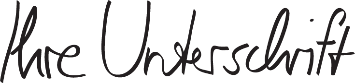 Max Mustermann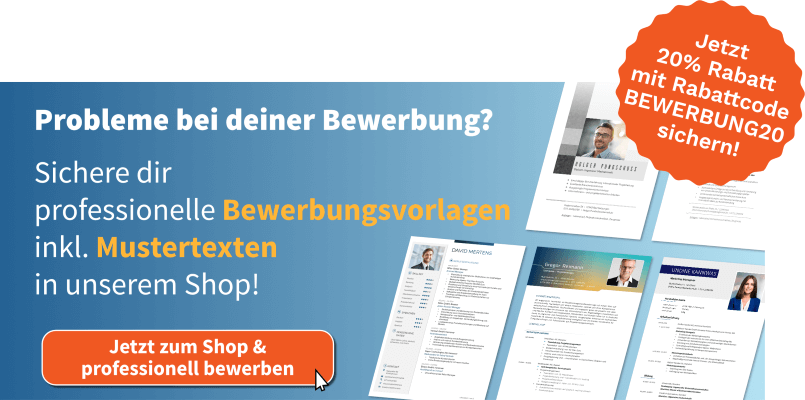 shop.bewerbung.net